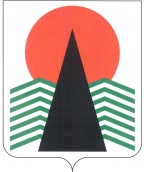 АДМИНИСТРАЦИЯ  НЕФТЕЮГАНСКОГО  РАЙОНАпостановлениег.НефтеюганскО награжденииВ соответствии с решением Думы Нефтеюганского района от 26.09.2012 № 282 «О наградах и почетных званиях Нефтеюганского района», на основании протокола заседания комиссии по наградам от 16.08.2017 № 20 п о с т а н о в л я ю:Присвоить почетные звания Нефтеюганского района, наградить Почетными грамотами и Благодарственными письмами Главы Нефтеюганского района работников предприятий, организаций Нефтеюганского региона за деятельность, направленную на обеспечение благополучия Нефтеюганского района, рост благосостояния его населения, высокое профессиональное мастерство и многолетний добросовестный труд согласно приложениям № 1, 2.Управлению по учету и отчетности администрации района (Т.П.Раздрогина) обеспечить выплату денежного вознаграждения согласно приложению № 1.Настоящее постановление подлежит размещению на официальном сайте органов местного самоуправления Нефтеюганского района.Контроль за выполнением постановления возложить на первого заместителя главы Нефтеюганского района С.А.Кудашкина.Глава района							Г.В.ЛапковскаяПриложение № 1к постановлению администрации Нефтеюганского районаот 18.08.2017 № 1428-паСПИСОКграждан, награждаемых наградами и почетными званиями Нефтеюганского районаПриложение № 2к постановлению администрации Нефтеюганского районаот 18.08.2017  № 1428-паСПИСОКграждан, награждаемых Благодарственным письмом Главы Нефтеюганского района18.08.2017№ 1428-па№ 1428-па№Фамилия, имя, отчествоДолжностьРазмер денежного вознаграждения (руб.)Почетное звание «Заслуженный работник лесной промышленности Нефтеюганского района»Почетное звание «Заслуженный работник лесной промышленности Нефтеюганского района»Почетное звание «Заслуженный работник лесной промышленности Нефтеюганского района»Почетное звание «Заслуженный работник лесной промышленности Нефтеюганского района»ГодванВасилий Юрьевичгенеральный директор ООО «Север-Лес», г.Нефтеюганск3500,00Почетное звание «Заслуженный работник здравоохранения Нефтеюганского района»Почетное звание «Заслуженный работник здравоохранения Нефтеюганского района»Почетное звание «Заслуженный работник здравоохранения Нефтеюганского района»Почетное звание «Заслуженный работник здравоохранения Нефтеюганского района»ЖуравлеваНадежда Николаевназубной врач амбулатории села Чеускино бюджетного учреждения ХМАО - Югры «Нефтеюганская районная больница», с.Чеускино3500,00Почетное звание «Заслуженный экономист Нефтеюганского района»Почетное звание «Заслуженный экономист Нефтеюганского района»Почетное звание «Заслуженный экономист Нефтеюганского района»Почетное звание «Заслуженный экономист Нефтеюганского района»Сафина Татьяна Александровнаначальник отдела экономики муниципального учреждения «Администрация городского поселения Пойковский», гп.Пойковский3500,00Почетное звание «Заслуженный работник образования Нефтеюганского района»Почетное звание «Заслуженный работник образования Нефтеюганского района»Почетное звание «Заслуженный работник образования Нефтеюганского района»Почетное звание «Заслуженный работник образования Нефтеюганского района»Шматова Любовь Васильевнавоспитатель Нефтеюганского районного муниципального дошкольного образовательного бюджетного учреждения «Центр развития ребенка – Детский сад «Родничок» пгт.Пойковский 3500,00Почетное звание «Заслуженный работник транспорта и дорожного хозяйства Нефтеюганского района»Почетное звание «Заслуженный работник транспорта и дорожного хозяйства Нефтеюганского района»Почетное звание «Заслуженный работник транспорта и дорожного хозяйства Нефтеюганского района»Почетное звание «Заслуженный работник транспорта и дорожного хозяйства Нефтеюганского района»Гарьюнг Владимир Эмануиловичводитель первого класса автоколонны №1 Нефтеюганское районное муниципальное унитарное «Торгово-транспортное предприятие», гп.Пойковский3500,00Почетное звание «Заслуженный работник торговли Нефтеюганского района»Почетное звание «Заслуженный работник торговли Нефтеюганского района»Почетное звание «Заслуженный работник торговли Нефтеюганского района»Почетное звание «Заслуженный работник торговли Нефтеюганского района»Недосып Тамара Ивановназаведующий производством столовой пунктов горячего питания ООО «Правдинка плюс», гп.Пойковский3500,00Почетное звание «Заслуженный работник жилищно-коммунального хозяйства Нефтеюганского района»Почетное звание «Заслуженный работник жилищно-коммунального хозяйства Нефтеюганского района»Почетное звание «Заслуженный работник жилищно-коммунального хозяйства Нефтеюганского района»Почетное звание «Заслуженный работник жилищно-коммунального хозяйства Нефтеюганского района»Саяпин Павел Ивановичзаместитель главного инженера по автоматизации, метрологии и связи Пойковское муниципальное унитарное предприятие «Управление тепловодоснабжения», гп.Пойковский3500,00Почетное звание «Заслуженный работник нефтегазодобывающей промышленности Нефтеюганского района»Почетное звание «Заслуженный работник нефтегазодобывающей промышленности Нефтеюганского района»Почетное звание «Заслуженный работник нефтегазодобывающей промышленности Нефтеюганского района»Почетное звание «Заслуженный работник нефтегазодобывающей промышленности Нефтеюганского района»Андреев Виктор Петровичэлектрогазосварщик цеха по поддержанию пластового давления № 5 управления поддержанию пластового давления ООО «РН-Юганскнефтегаз», гп.Пойковский3500,00Дидерле Сергей Владимировичмеханик цеха подготовки и перекачки нефти №7 управления подготовки и перекачки нефти ООО «РН-Юганскнефтегаз», гп.Пойковский3500,00КоваленкоВалерий Сталиковичоператор по добыче нефти и газа цеха по добыче нефти и газа №10 главного управления добычи нефти и газа  ООО «РН-Юганскнефтегаз», гп.Пойковский3500,00Мухутдинова Раиля Васимовнаведущий специалист группы по учету электропогружного оборудования производственно-технического отдела управления добычи нефти и газа ООО «РН-Юганскнефтегаз», гп.Пойковский3500,00Почетная грамота Главы Нефтеюганского районаПочетная грамота Главы Нефтеюганского районаПочетная грамота Главы Нефтеюганского районаПочетная грамота Главы Нефтеюганского районаМаксимов Николай Георгиевич начальник участка «Салым» посадочная площадка «Нефтеюганск» ООО «Имущественный комплекс», сп.Салым3500,00Синицын Руслан Геннадьевич начальник пожарной части п. Салым филиала казенного учреждения Ханты-Мансийского автономного округа - Югры «Центроспас-Югория» по Нефтеюганскому району, сп.Салым3500,00Курочкина Мария Петровнанеработающий пенсионер, староста прихода православного храма в честь святых первоверховных апостолов Петра и Павла, сп.Салым3500,00КурынкинаЕвгения Анатольевнадиректор муниципального казенного учреждения «Ника», сп.Каркатеевы3500,00ЛарионовМаксим Юрьевичглавный энергетик Нефтеюганского филиала ООО «РН-Ремонт НПО», сп.Сингапай3500,00АзановаЛюдмила Витальевнамузыкальный руководитель Нефтеюганского районного муниципального дошкольного образовательного бюджетного учреждения «Детский сад «Медвежонок», с.Чеускино3500,00Степнякова Елена Николаевнаучитель начальных классов  Нефтеюганского районного муниципального общеобразовательного бюджетного учреждения «Пойковская средняя общеобразовательная школа №2», гп.Пойковский3500,00Буклей Ольга Архиповнарабочая по комплексной уборке и содержанию домовладений ООО «Сибирь», гп.Пойковский3500,00Юдина Пелагея Владимировнаначальник административно-хозяйственного отдела муниципального казенного учреждения «Служба жилищно-коммунального хозяйства и благоустройства гп.Пойковский», гп.Пойковский3500,00Кузнецова Елена Николаевнастарший диспетчер ООО «Коммунальные Транспортные Услуги», гп.Пойковский3500,00Кочергина Елена Викторовнаспециалист по охране труда  бюджетного учреждения Ханты-Мансийского автономного округа – Югры «Комплексный центр социального обслуживания населения «Забота», гп.Пойковский3500,00Чуркин Вячеслав Юрьевичводитель автомобиля пятого разряда службы механизации и транспорта филиала АО «Тюменьэнерго» Нефтеюганские электрические сети, сп.Сингапай3500,00Грекова Лидия Федоровназаведующий художественного отдела центра культуры и досуга «Родники» Нефтеюганского районного бюджетного учреждения творческое объединение «Культура», гп.Пойковский3500,00БаймурзинФарук Зарифовичводитель автомобиля ООО «Содел», гп.Пойковский3500,00ВсегоВсего87500,00№Фамилия, имя, отчествоДолжность (род занятий)Архипова Юлия Аглямовнаглавный специалист по оргработе муниципального учреждения «Администрация сельского поселения Куть-Ях»,  сп.Куть-ЯхЩербаковаНаталия Александровнаведущий специалист муниципального учреждения «Администрация сельского поселения Усть-Юган»,  сп.Усть-Юган  Химинец Вера Вячеславовна специалист по охране труда филиал №1 Пойковского муниципального унитарного предприятия «Управление тепловодоснабжения», сп.СалымНосань Елена Анатольевна инструктор по спорту бюджетного учреждения «Комплексный центр социального обслуживания населения «Забота», сп.СалымЛысова Оксана Александровнадежурный по железнодорожной станции Салым ОАО «РЖД», сп.СалымЛукинцова Марина Александровна главный бухгалтер ООО «Салым Лес», сп.СалымИльтимироваЛюдмила Николаевнамладший воспитатель Нефтеюганского районного муниципального дошкольного образовательного бюджетного учреждения «Детский сад «Буратино», сп.КаркатеевыХаблетдиноваРасима Салимгареевнауборщица служебных помещений амбулатории сельского поселения Сингапай бюджетного учреждения ХМАО - Югры «Нефтеюганская районная больница», сп.СингапайДуткаПётр Петровичбухгалтер Нефтеюганского районного муниципального унитарного предприятия «Чеускино», с.ЧеускиноПерова Марина Анатольевнавоспитатель Нефтеюганского районного муниципального дошкольного образовательного бюджетного учреждения «Детский сад «Солнышко», гп.ПойковскийСереда Сергей Васильевичслесарь-ремонтник 5-го разряда ООО «База Производственного Обслуживания», гп.ПойковскийЕфименкоЛюбовь Ивановназаведующий Пойковской поселенческой библиотекой «Наследие», гп.ПойковскийСычко Галия Булатовназаместитель заведующего  Нефтеюганского районного муниципального дошкольного образовательного бюджетного учреждения «Детский сад комбинированного вида «Капелька», гп.ПойковскийБорисова Розалия Рифовнаэкспедитор ООО «Мегацентр»,  гп.ПойковскийКурганская Любовь Викторовнаучитель математики муниципального общеобразовательного бюджетного учреждения «Средняя общеобразовательная школа №4» пгт.ПойковскийШыхсеидов Агасеид Шихсафа оглыоператор по подземному ремонту скважин филиала ООО «РН-Сервис» в г.Нефтеюганск, гп.ПойковскийГаниевГазинур Наиловичводитель автомобиля филиала ООО ООО «РН-Сервис» в г.Нефтеюганск, гп.ПойковскийНизамутдинова Римма Дамировназаместитель директора  по учебно-воспитательной работе, преподаватель по классу баяна Нефтеюганского районного бюджетного образовательного учреждения дополнительного образования детей «Детская музыкальная школа №1» гп.ПойковскийКожилкина Наталия Алексеевнамедицинская сестра БУ «Реабилитационный центр «Дельфин», гп.ПойковскийЕрмоленкоАлена Юрьевнамузыкальный руководитель Нефтеюганского районного муниципального бюджетного дошкольного учреждения «Детский сад «Жемчужинка», гп.ПойковскийРовенскийНиколай Прокопьевичводитель первого класса Нефтеюганского районного муниципального  унитарного «Торгово-транспортное предприятие», гп.ПойковскийМартыноваОксана Александровнамедицинская сестра  Нефтеюганского районного бюджетного  образовательного учреждения дополнительного образования детско-юношеская спортивная школа «Нептун», гп.ПойковскийЛукоянова Ирина Александровнастарший техник-диспетчер ОАО «Пойковские электрические сети», гп.ПойковскийПутилина Елена Зарифовнаучитель физкультуры муниципального общеобразовательного бюджетного учреждения «Средняя общеобразовательная школа №1» пгт.ПойковскийГарифуллина Гульнара Мадияровнамладший воспитатель Нефтеюганского районного муниципального дошкольного образовательного бюджетного учреждения «Центр развития ребенка – детский сад «Теремок», гп.Пойковский